Брестская районная централизованная библиотечная системаСектор библиотечного маркетинга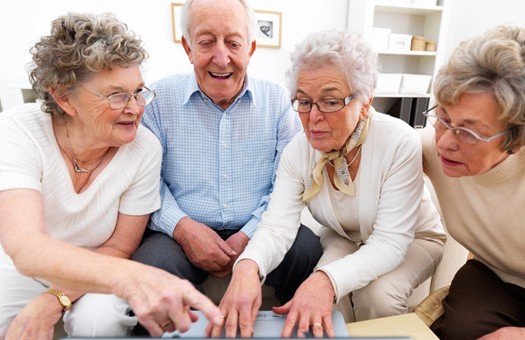 Методические рекомендации по работе библиотек с социально незащищенными категориями населения                                   Нам жизнь дана, чтобы  любить,                                     Любить без меры, без предела,                                   И всем страдальцам посвятить                                   Свой разум, кровь свою и тело…         схиигумен Савва (Остапенко)         Милосердие является сегодня наиболее востребованной моральной категорией. Жизнь требует милосердия, настойчиво диктует необходимость мобилизации социально активных групп населения и учреждений на оказание психологической, социальной, духовной, моральной поддержки тем, кто в ней нуждается. Люди с ограниченными физическими  возможностями особенно беззащитны перед суетливой чередой будней, перед одиночеством. Болезни, инвалидность ограничивают горизонты жизни, отделяют человека от здоровых людей, жизнь которых щедро наполнена трудовыми, семейными, будничными и праздничными заботами и событиями. Одинокая старость пугает тем, что столько пережито, а ничего не осталось, только старые стены и фотоснимки хранят память о молодости и множат мысли беспокойства, отчаяния и одиночества. Одиночество среди людей - страшная психологическая драма. Протянуть руку помощи им – одна из первоочередных задач нашего общества сегодня.Сегодня в нашей стране создается единая государственная система реабилитации социально незащищенных слоев населения: медицинская, социальная, профессиональная. Об этом свидетельствуют следующие программы, рассчитанные на 2006 – 2010 годы: Республиканская комплексная программа социальной поддержки пожилых людей, ветеранов и лиц, потерпевших от последствий войн; Комплексная программа по усовершенствованию системы социальной работы с одинокими гражданами пожилого возраста; Государственная программа по предупреждению инвалидности и реабилитации инвалидов. Немаловажная роль в этих программах отводится и библиотеке. Задача публичных библиотек состоит в том, чтобы разрушить барьеры, сделать информацию наиболее доступной и полноценной для данной категории людей. Пожилые люди, инвалиды, ветераны войны и труда, многодетные и малообеспеченные семьи должны находиться в центре особого внимания библиотеки. Она для таких людей – это и общение, и встреча с интересными людьми и книгами, и получение новых впечатлений и необходимой информации.Социальная тематика сегодня затронула многие направления библиотечной деятельности. Увеличивается ее доля в информационной работе. Библиотеки должны стать информационными центрами по данной проблематике. В них необходимо создавать специализированные базы данных, печатные картотеки социальной направленности, которые бы содержали сведения о социально-психологических службах, медицинских учреждениях, наличии рабочих мест на предприятиях, расписании пригородного и маршрутах городского транспорта, а также информацию о льготах, налогах, пособиях, графики приема граждан административными учреждениями и др. Такая картотека может носить название: «Социальная защита населения». В ней должна регулярно предоставляться информация об изменениях в законодательстве относительно инвалидов, пенсионеров; рекомендации медиков, психологов (в виде памяток), а также письменные ответы руководителей комитетов районной администрации на актуальные вопросы, касающиеся жизнедеятельности членов организаций инвалидов и пенсионеров. В целях наиболее эффективного информирования людей с ограниченными возможностями здоровья могут проводиться и такие мероприятия как Дни информации («Пожилой человек в современном мире», «Ваши права – в ваших руках», «Вместе думать о будущем», адресованный родителям детей-инвалидов), круглый стол по проблемам людей с ограниченными возможностями здоровья. На данных мероприятиях специалисты различных организаций, так или иначе имеющих отношение к инвалидам и пенсионерам, обмениваются знаниями и опытом по преодолению условных барьеров, стоящих на пути взаимодействия инвалидов и общества. При обслуживании людей пожилого возраста, инвалидов библиотекари должны понимать, что библиотека – это почти единственный возможный для них канал информации и делать все, чтобы чтение стало работать против одиночества, плохого настроения, болезни. Не секрет, что многие читатели идут в библиотеку не только за определенной информацией или новой книгой, но и за сочувствием, добрым словом, с целью заполнить свое свободное время. Библиотекарями должны готовиться и проводиться многочисленные мероприятия для данной категории людей. Это вечера-чествования, вечера-воспоминания, праздники, встречи ко Дню Победы, Дню пожилых людей, Дню инвалидов, Дню матери, Международному женскому дню, народным праздникам и обрядам. Библиотечные мероприятия, адресованные инвалидам и пожилым, должны быть направлены на искренность отношений, душевное раскрепощение и раскрытие потенциала, положительные эмоции, популяризацию и пропаганду идей оптимизма, гуманизма, взаимопомощи, духовного единства. Когда речь идет о стариках, инвалидах и сиротах, одна из первостепенных задач библиотекаря – это возрождение у них чувства  собственной значимости, полезности обществу. Библиотека должна ставить своей задачей помощь в социальной адаптации людям с ограниченными возможностями здоровья через самореализацию в творческой деятельности. В библиотеке должны регулярно проводиться встречи по интересам, литературно-музыкальные вечера, выставки творческих работ («Взгляни на мир по-новому», «Радуга жизни»). Их цель – подарить таким людям радость встречи, возможности самовыражения в творчестве и опровергнуть устоявшийся в социуме стереотип, что инвалид или пенсионер – потерянный для общества человек и малоинтересная личность. На данные мероприятия могут приглашаться и представители молодого поколения, для которых знакомство с такими людьми, с их творчеством, с их неуемной энергией может служить хорошим уроком и  наглядным примером в том, как не сломиться в трудной ситуации, преодолеть свои страхи, свою боль и вернуться в общество полноценными его членами. Эти мероприятия способствуют формированию моральных качеств молодежи, призывают к добру и милосердию, духовно-нравственному воспитанию.Своеобразной формой социально-психологической поддержки могут стать разнообразные любительские объединения. Тематика мероприятий разнообразна, как и диапазон интересов их участников. Участие в них позволит совмещать отдых с  приобретением чисто практических знаний  по вопросам ведения домашнего хозяйства, рукоделия, садоводства и огородничества. Примером таких любительских объединений могут быть клубы: «Золотой возраст», «Ветеран», «Нам года не беда», «Поговорим по душам» и др., где за чашкой чая, люди смогут общаться, делиться своими новостями и проблемами, обращаться за помощью, встречаться с психологами, медицинскими и социальными работниками, представителями духовенства.  При планировании заседаний библиотекарь должен, в первую очередь, учитывать интересы всех членов клуба.  Пожилые люди, инвалиды в современном обществе часто ощущают дефицит внимания и добра по отношению к себе, а в клубе они смогут раскрыть душу друг другу, получить заряд бодрости, почувствовать теплоту и внимание. Библиотека может стать и настоящим центром здорового образа жизни. Так , к примеру, при библиотеке можно создать школу здоровья (“Зеленая аптека на службе человека”), которая может быть  организована с помощью медицинских работников. В ходе занятий слушатели овладеют необходимыми знаниями, которые расширят их кругозор, помогут пробудить внутренние резервы организма, научатся управлять своим здоровьем и жизнью. Девизом такой школы здоровья могут быть слова: “Помоги себе сам”. В ее программе – уроки здоровья (“Лекарство на подоконнике”), познавательные часы (“Чай и здоровье”), практические занятия, тематические вечера, встречи с народными целителями, встречи с медицинскими работниками и др. Также можно использовать  в работе музыкотерапию. В помещении, где проводятся занятия, организовывается информационный стенд по теме, книжные выставки (“Народный лекарь”, “Лесная аптека”, “Здоровье от природы”, Добрые вести для вашего здоровья”). Под влиянием интересов читателей можно сформировать базы данных или картотеки о разных оздоровительных методиках и лекарственных растениях.Одним из условий социальной реабилитации людей с ограниченными физическими возможностями - является приобщение их к книге, к библиотеке.  Уже давно было замечено положительное влияние книги на здоровье и настроение человека, особенно пораженного каким-либо тяжелым, подчас неизлечимым недугом. Книга в нашем сознании, это, прежде всего, хранительница знаний, передающая духовные традиции, культуру и искусство от поколения к поколению, соединяющая людей разных времен и народов посредством слова. Однако книга обладает еще одной уникальной способностью – врачевать людские души и тела. Существует даже такой термин как “библиотерапия”, т. е. лечение книгой. И осуществлять библиотерапевтическую деятельность должны именно библиотеки.  Сегодня, когда человек находится под постоянным воздействием экономических и экологических кризисов, когда он подвергнут стрессам, библиотерапия особенно актуальна. Она должна стимулировать позитивные и гасить негативные настроения больного или человека, находящегося в депрессивном состоянии, Им нужны книги, наполненные глубокой верой в жизнь, побуждающей оптимизм, отвлекающие от грустных мыслей, тяжелых переживаний, повседневного больничного окружения, книги, избавляющие от депрессии, слабости бездеятельности. Точно подобранная книга, вызывающая положительные эмоции, не мене важна, чем умело подобранное лекарство. Предпочтение в библиотерапвтической практике отдается двум видам литературы – дидактической и художественной. Первая призвана наставлять, подводить людей к пониманию проблем. Таким образом, библиотерапия должна вызывать облегчение и улучшение физических и психических состояний больного путем благотворительного влияния на его эмоциональную сферу. Важную роль в библиотерапевтическом процессе играет библиотекарь. Среди качеств, которые должны быть присущи ему как библиотерапевту, должны преобладать следующие: личные качества (доброжелательность, искренность тона, внешний вид), общекультурные и профессиональные (знание психологии, умение рекомендовать и советовать, умение вести беседу, ориентировться в литературе). И следует помнить, что библиотекарь-библиотерапевт должен руководствоваться одной гуманной целью – не навредить, а помочь как конкретному человеку, так и всем слоям населения.Прежде, чем огрганизовать библиотерапевтическую деятельность, библиотекарь должен выявить, визуально или в ходе общения, тех читателей, которым необходима подобная помощь. Во время беседы специалист определяет характер проблемы человека, конфликтную ситуацию и возможные методы ее решения. В зависимости от проблемы, человеку рекомендуется та или иная литература, способная и призванная помочь ему в разрешении сложившейся ситуации.Для выявления проблемных вопросов, читательских предпочтений можно провести анкетирование. Ниже приведен примерный вариант такой анкеты:А н к е т аДорогой друг! Нас интересуют вопросы, связанные с библиотерапией (лечение книгой посредством чтения). Ваши ответы на вопросы анкеты нам очень помогут. Выберите тот вариант, который Вам подходит, и обведите цифру рядом с ним. Если вариант не подходит, напишите свой ответ в отведенном для этого месте. Большое спасибо за участие в исследовании.Обладаете ли вы достаточными знаниями по библиотерапии?Да, обладаю.Имею некоторое представление.Не имею никакого представления._________________________________________Какие произведения, на Ваш взгляд, содействуют преодолению последствий физических или психологических потрясений? Пронумеруйте по степени значимости.Литература оптимистической направленности.Литература о людях, которые преодолели физическую болезнь.Литература, содействующая преодолению физических недугов (медицинская).Литература, отвлекающая от сложных бытовых, производственных и других проблем.__________________________________________Какие жанры литературы из Вашего личного опыта помогли Вам в трудную минуту?Научная литература.Философская.Биографическая и автобиографическая.Классическая русская.Фольклор, сказочная литература.Драматургия.Сатирическая литература, юмор.Научно-фантастическая.Детективы-приключения.Любовные романы.Религиозная литература.Никакие._______________________________________Далее приведен примерный список литературы, содействующей преодолению физических или психологических потрясений:Тексты обычные, для общего пользования.А) Литература о людях, преодолевших физические недуги, о милосердии:Амосов Н. “Книга о счастье и несчастьях”Киплинг Р. “Свет погас”Маршал А. “Я умею прыгать через лужи”Микулина Л. “Мать Мария”О’Генри “Последний лист»Ремарк Э.М. «Ночь в Лиссабоне»Стоун И. «Жажда жизни»Б) Литература оптимистической направленности, позволяющая отвлечь от мрачных мыслей:Амаду Ж. «Дона Флер и два ее мужа»Бронте Ш. «Джейн Эйр»Искандер Ф. «Сандро из Чегема»Лассила М. «За спичками»Моэм С. «Бремя страстей человеческих»Попов Вл. «Рассказы и повести»Роллан Р. «Очарованная душа», «Кола Брюньон»В) Литература, помогающая преодолеть моральные неурядицы, тяжелые воспоминания о прошлом:Берберова Н. «Железная женщина»Бронте Ш. «Агнесс Грей»Диккенс Ч. «Рождественские рассказы»Зайцев Б. «Голубая звезда»Одоевцева И. «Лето Господне»А также мемуары писателей, артистов, музыкантов, художников.Г) Литература, отвлекающая от сложных бытовых, производственных и других проблем:Адамян Н. «Избранное»Гашек Я. «Новые похождения бравого солдата Швейка»Гофф И. «Советы ближних»Уварова Л. «От мира сего»Также приключенческие произведения, фантастика.Тексты, специально созданные для терапевтических целей (молитвы, заговоры).Тексты обычные, но адаптированные, а также отрывки из произведений, подготовленных для терапевтических целейВ трудную минуту также помогают следующие книги: Библия, произведения Л.Н.Толстого, С.Шелдона, М.Митчелл «Унесенные ветром», учебники по психологии (Козлов Н.И. «Помоги себе сам»), анекдоты, сказки, истории в женских журналах и др.Техника оказания помощи может быть предельно разнообразной, а вернее ее должен выбирать сам библиотекарь на свой вкус и профессиональный опыт, в зависимости от ситуации. При рекомендации можно сделать акцент на свои личные привязанности, на свой читательский опыт. С клиентом необходимо общаться на равных, нужно сделать так, чтобы он забыл о том, зачем он сюда пришел, т. е., чтобы у него не было ощущения того, что он “пациент” и что его “лечат”. Наоборот, беседа должна быть  непринужденной и ненавязчивой. Это должно  быть отвлеченным разговором друзей, о книгах, о писателях, но в ненавязчиво-рекомендательной форме. Так, например, библиотекарь должен “зацепиться” за читательские привязанности, того с кем он разговаривает и работать “вокруг” них. При этом, естественно, он должен достойно владеть предметом разговора, другими словами ему должна быть знакома эта литература не “понаслышке” и не по рецензиям.Библиотекари не могут отменить старость, излечить болезни, а пожилые люди, инвалиды не всегда в силах что-то изменить в своей судьбе. Но постараться привить молодым уважение к человеку с ограниченными физическими возможностями, порадовать его добрым словом, участием и вниманием, возможностью постоянного общения – это нам вполне под силу. Приятно осознавать, что наше дело оставляет след в сердцах людей, дает заряд положительных эмоций, способствует сплочению тех, кому грозило одиночество, прибавляет сил и бодрости. Через книгу, информационные услуги, оказываемые библиотекой, читатели-инвалиды, пенсионеры не только приобщаются к сокровищам мировой культуры, но и находятся в центре событий, чувствуют себя полноценными людьми, нужными обществу. Важно никогда не забывать, что в этом и заключается главная цель работы библиотекаря.ВОЗРАСТ НЕ ПОМЕХАСценарий праздника, посвященного Международному дню пожилых людейМероприятие проходит в форме чаепития. Приглашаются дедушки и бабушки со своими внуками. Понадобятся: репродукции картин Х. ван Р.Рембрандта «Портрет старика-еврея», «Портрет старушки-итальянки», Ф.Липпи «Портрет старика», И.Н.Крамского «Мина Моисеев», В.Ван Гога «Портрет папаши Танги», Д.Гирландайо «Дедушка с внуком» (или любые другие картины с изображениями пожилых людей)тарелки (3 штуки)пирожки с начинкойфартуки (9 штуки)вешалки (3 штуки)призы для победителей в конкурсахаудиозаписи песен: «Дорогие мои старики» (муз. и сл. И.Саруханова), «Частушки Бабок-ежек» (из м/ф. «Летучий корабль», муз. М Дунаевского, сл. Ю.Энтина), «Бабушки-старушки» (муз. и сл. В.Добрынина)Действующие лица: Ведущие (1) и (2)			   Чтецы (1) и (2)                     		    Баба-Яга			    Бабки-ежки (1) и (2) –ее внучки			    Танцующие пары – мальчики и девочки			    Психолог(Звучит песня «Дорогие мои старики»).Чтец (1):	Так молод художник, что вроде бы сдуруНа юность не падок и долгой судьбеОтдал предпочтение, выбрав натуру – Старуху – желанной моделью себе.Но может на то и художник, чтоб в страхеНе жмуриться, не отводить головыНа щебет и перышки утренней птахиОт  мудрой и дряхлой вечерней совы.Утрачены силы, улыбки и слезы,И с ветром пронзают ее существоСыпучие, словно песчинки, вопросы:Зачем? Почему? Для кого? Для чего?                                    		А.Векслер.  СтарухаВедущий (1):  В мировой коллекции живописи есть огромное количество работ, посвященных не всемогущим персонам королевской крови, не блистательным полководцам и не утонченно-роскошным красавицам, а безвестным старикам. Вглядитесь в эти лица.(Демонстрируются выше перечисленные репродукции картин).Ведущий (2):  Впервые портреты пожилых людей появились в искусстве Возрождения в XV – XVI веках. И с тех пор многие именитые художники разных стран писали стариков, своих современников. Чем же так влекли их уставшие, испещренные морщинами лица и мозолистые руки? Ответ очевиден: каждый такой портрет – чья-то судьба, которую можно словно прочитать в выражении глаз, движении бровей, в уголках губ. Чем дольше и внимательнее вглядываешься в эти лица, тем больше понимаешь их красоту и достоинство, простоту и величие. Не оставившие своих имен, эти старики навсегда бессмертны. «Вечными людьми» назвали их французские критики XIX века.Чтец (2): 	Это ощущается не сразу,Не глядит в упор.Этому еще не верит разум, Хоть с недавних порНе решишься ты без валидолаВыйти за порог,И уже свою в пирушке долюУступить бы мог,И перо чурается движения – Валится из рук,И уже с тобой живет не женщина – Просто добрый друг…Потихоньку замыкает разум Невеселый круг…Это начинается не сразу,Не приходит – вдруг.  				Н.Котенко.  СтаростьВедущий (1):  Среди многочисленных праздников есть самый мудрый – День пожилого человека, который отмечается 1 октября. И сегодня в этот праздник мы поздравляем всех бабушек и дедушек и желаем им крепкого здоровья!(Звучит аудиозапись «Частушек Бабок-ежек» из м/ф. «Летучий корабль». На сцену выбегают Бабки-ежки (1) и (2), в руках у них корзинки с пирожками.)Бабка-ежка (1):  Как вас тут сегодня много! И бабушки, и дедушки, и мальчики, и девочки!Бабка-ежка (2):  А что приуныли-то, что произошло-то? Нашей бабке 1000 лет, а она и не думает унывать! Вот, к сожалению, сегодня ее не будет – к Лешему на юбилей отправилась! Но она вам всем привет передает, огромный привет, самые добрые пожелания и еще к столу свои фирменные пирожки с яблоками!Бабки-ежки (1) и (2) (вместе): Хи-хи-хи!!! (В сторону.) Пироги-то с мухоморами! (Раскладывают пирожки по столикам.)Ведущий (2):  Международный день пожилых людей стали отмечать во всем мире по решению Генеральной Ассамблеи ООН в соответствии с резолюцией от 14 декабря 1990 года. Так как проблема старения населения и в нашей стране стоит также остро, как и во всем мире, белорусское правительство постановило отмечать День пожилых людей с 1 октября 1992 года. Что мы с удовольствием и делаем!(Звучит песня «Бабушки-старушки». На сцену выходят Танцующие пары и исполняют танец.)Ведущий (1):  Жизнь пожилых людей, проблемы старости интересовали человечество испокон веков. О старости слагались легенды, ей посвящены многие художественные произведения и философские трактаты самых различных авторов, начиная от библейских мудрецов и древних мыслителей, вплоть до современных ученых, писателей, поэтов.	Разнообразие суждений о старости впечатляет: от мрачного откровения отца протестантизма Мартина Лютера – «Старость – это живая могила» - до иронии французского писателя нашего времени Андре Моруа: «Старость – дурная привычка, для которой у активных людей нет времени». Сколько людей, столько и мнений!Ведущий (2):  Современные ученые считают, что старение – это нормальный физиологический процесс, постепенно приводящий к естественному угасанию. Геронтологи, специалисты, изучающие процессы старения, всегда стремились найти причины, укорачивающие жизнь, механизмы старения и развития возрастной патологии. И вот к какому выводу они пришли: надо научиться правильно работать, отдыхать, есть, пить, дышать, то есть всему тому, что составляет культуру здоровья – одно из звеньев общечеловеческой культуры.(На сцену выходит Психолог и проводит беседу с гостями вечера. Он также может рассказать гостям, как и сколько времени нужно отводить труду, физическим упражнениям. После выступления Психолога звучит аудиозапись «Частушек Бабок-ежек». На сцене появляется Баба-яга.)Баба-яга (причитая):  У-у-у… Что за дети пошли? Ну, что за дети? Обманули бабку! Ух, я вам! (Гонится за внучками, Бабками-ежками.) Закрыли меня в избушке, забрали пирожки и улетели на моей же метле. Старая я, мол, уже по вечеринкам бегать. Старая… Щеглята, понимаешь! Праздник-то, мой! (Ведущим (1) и (2).) А на вас, хозяева, я вообще таперича обиду затаила!Ведущие (1) и (2) (вместе):  Это за что же?Баба-яга:  А за то! Детей-то вона, полна горница, дедок, бабок, ишь, чаевничают, пирожки кушают, а меня, пожилого человека даже не пригласили. (Обиженно.) Что они в старости-то понимают! Вот я – другое дело!Ведущий (1):  Ну ладно, бабуся, не обижайся! Присаживайся-ка вот тут на скамеечке. Угощайся! Чаевничай! А мы, пожалуй, продолжим!(Баба-яга садится за стол.)Большинство ученых полагают, что продолжительность жизни человека находится в пределах 90 лет. Но есть «гении долголетия», которые живут и более 100 лет.Ведущий (2):  Да! Жить надо долго. И не просто жить, а жить интересно, полноценно, сохраняя работоспособность, желание удивляться и радоваться, чтобы память была свежа и чтобы не вызывать чувства жалости или неприязни у окружающих из-за физической немощи и скверного характера.Чтец (1):	Под старость остывают души,И в них становится темно…Играть в бирюльки, бить баклуши – Мне это, видно, суждено!А я ведь был трудолюбивымИ воду в ступе не толок, Любил работу, - особливоКогда придумать что-то мог.Так что ж, скажи на милость, сталось,Что навалилось на меня?Необоримая усталостьК исходу жизненного дня?Чтец (2):	Закат багряный красит сосныИ плес озерный золотит,Но в этой красоте несносныУколы старческих обид.И на крестинах, и на тризне – Равно я всюду гость чужой.Как скучен этот вечер жизниС его базарной суетой!			В.Орлов. «Под старость остывают души…»Ведущий (1):  Большинство людей на пороге старости испытывают своеобразный психологический кризис. Чтобы не попасть под влияние ощущений приближающейся старости, человеку необходимо не только проявить активность, но и мобилизовать силу воли, все свои душевные качества, утверждая дух оптимизма.Чтец (1): 	Кажется, всё я – школьник,		Всё я не там, а тут.		Слышу я, взрослые дяденьки		Дедушкой меня зовут.		– Что вы! Какой я вам дедушка		Дедушка – это другой, Седенький весь и старенький,С дли-и-инною бородой!Только они смеются:– Ты же и есть такой –Седенький весь и старенький,С дли-и-инною бородой!		Г. Кружков. Старик, забывший о том, 			  	               что он старикВедущий (2):  Оглядываясь в прошлое, пожилой человек обретает новое видение событий своей жизни, дает им новую оценку с позиций своего опыта, причем делает это тогда, когда в прошедшем уже ничего изменить нельзя и нет оснований рассчитывать на многое в будущем. Созерцая итог прожитой жизни как результат своих усилий, человек с особым чувством осмысляет всю свою жизнь.Чтец (2):	Холодное небо.		Луна на изломе.		Над крышей антенна.		Собака в соломе.		Изба с палисадом,		Мазанка слева,		А справа – тропинка		От сенцев до хлева.		По это тропинке		Бредет в малахае		С ведерком старик –		За водой, полагаю.		Бредет,		От себя загребая руками,		И думает:		«Были и мы рысаками…»		Но время, как лемехом,				все испластало,		И бабка состарившись,		Вредною стала.		И сам женихался недавно бы вроде,		А нынче спина вот болит к непогоде.		И тащится он,		Как подбитая птица,		И смачно,		С оглядкой на дверь,		Матерится…			И.Никульшин. Старик с ведеркомВедущий (1):  В настоящее время шестидесятилетие мужчины, к сожалению, считают себя старыми. Это, наверное, происходит потому, что жизнь мужчин в последнее время стала короче лет на десять. Сказываются последствия экологии, стрессы, нестабильность в обществе, да и, что греха таить, излишнее употребление алкоголя и табака. «Здоровье нужно беречь смолоду», – гласит народная мудрость.Баба-яга:  Во-во! Правильно! Посмотрите на наших «мужиков» из лесу: на Кощея, Лешего, Водяного… Они же все мхом покрылись, а еще ничего! Ого-го, молодцы! Хотя мне, конечно, как женщине среднего возраста, ваши дедуськи более симпатичны!  (Подходит к мужчинам в зале.)Чтец (1):	Вот смешной нашДед Василь!В холодец кладетВаниль!И как будтоНевзначайОн перчит и солит чай!Все он делаетНе так!Только дед нашНе чудак! Просто онБывает радПосмешить Своих внучат!	В.Бычко. Чтоб смеялись внукиВедущий (2):  А большинство современных женщин – «молодых» пенсионерок – выглядят весьма привлекательно. В связи с этим, хочется вспомнить слова Дориана Грея, героя произведения Оскара Уайльда: «Трагедия не в том, что стареешь, а в том, что остаешься молодым».Ведущий (1):  Да, к сожалению, а может, к счастью, наши женщины, бабушки сегодня не могут себе позволить расслабиться, «уйти на отдых». У них нет на это времени, они по-прежнему заняты. Если не продолжая работать, то занимаясь с внуками, хозяйством, проблемами близких, а зачастую общественной работой. При всех тяготах жизни сегодняшние женщины и в 50, и в 60 лет умудряются выглядеть так, что про них невозможно сказать «старуха».Ведущий (2):  А ведь когда-то было иначе. Например, у классиков. Вот портреты некоторых хорошо известных нам женщин из минувших веков. Мать Татьяны Лариной, о которой Онегин сказал: «А кстати, Ларина проста. Но очень милая старушка», прожила только 37 лет. О матери Маши Мироновой из «Капитанской дочки», которой тоже было меньше 40 лет, Александр Сергеевич написал: «Старушка в телогрейке и с платком на голове». В «Обыкновенной истории» И. А. Гончаров сорокалетнюю мать Александра Адуева называет «глупой старухой».Ведущий (1):  В романе «Война и мир» у Л.Н.Толстого графиня Ростова – «старая графиня». Хотя «она с восточным типом худого лица лет сорока пяти». Об Анне Павловне Шерер, описанием вечера у которой начинается роман, Лев Николаевич пишет: «…Несмотря на свои сорок лет, была преисполнена оживления и порывов», намекая на неуместность этого в столь серьезные годы.	А Долли Облонская, в доме «все смешалось», было всего 33 года. При этом муж оправдывал свою измену таким образом: «…Истощенная, состарившаяся, уже некрасивая женщина и ничем не замечательная, простая, только добрая мать семейства…»Ведущий (2):  Но если муж мог лицемерить, дадим слово автору: «Дарья Александровна, в кофточке и с пришпиленными на затылке косами уже редких, когда-то густых и прекрасных волос, с осунувшимся, худым лицом и большими… глазами». И это о тридцатилетней женщине!...  Хорошо, что у нас сегодня все совсем не так!Чтец (2):	Старуха на крылечке Призадумалась,Пригорюнилась!А давно ли была девчушкой – Шустрою пичужкой.Девицею чиннойС косою длинной?А еще была Молода, весела.Душа горела.Всё вокруг грела.Вырастила детейНе хуже людей.Стала стара,На покой пора,Тут внуки – На ее руки.Опять онаНужна.Труженица вечная,А жизнь быстротечная!	Э.Котляр. На крылечкеБабка-ежка (1):  Да, мы любим свою Бабуську-ягуську! Особенно разыгрывать ее любим,        как, например, сегодня! (Хихикает в кулачок.)Бабка-ежка (2):  Мы бы и дедушку любили, но нас с ним не познакомили! (Смеются вместе.)Баба-яга:  Ух, я вас, лесные проказницы, неслухи несусветные, озорницы малолетние! Только бы озорничать над пожилым человеком! Нет уважения к сединам! Нет!Ведущий (1):  Ну что ты, Бабушка-яга! Они же любя озорничают! Вот давайте-ка послушаем сейчас, какие стихи про бабушек и дедушек выучили наши дети, да и ваши внучки, кстати!Бабка-ежка (1):	Я вам загадаю загадку.			А вы отгадайте ее!			Кто ставит на пятку заплатку,			Кто гладит и чинит белье?			Кто дом поутру прибирает,			Разводит большой самовар?			Кто с младшей сестренкой играет			И водит ее на бульвар?			Чьи волосы снега белее,			А руки мудры и сухи?			Кого я люблю и жалею,			О ком сочинила стихи?				Е.Благинина. ЗагадкаБабка-ежка (2):	Такая у деда растет борода, 			Что я на нее удивляюсь всегда.			 - С ним, - мама сказала, - 			Не будешь в беде:			У дедушки много ума в бороде. – 			И, правда: попросят родные совет,			Погладит он бороду, - скажет ответ.			Завидую дедушке я иногда.			Скорей бы росла у меня борода.				Г.Граубин. ДедушкаЧтец (1):	У мамы работа,		У папы работа.		У них для меня остается суббота.		А бабушка дома – всегда.		Она не ругает меня никогда!		Усадит, накормит:		«Да ты не спеши!		Ну, что там стряслось у тебя,		Расскажи?		Я говорю, а бабушка		Не перебивает.		По крупинкам гречку 		Сидит, перебирает…		Нам хорошо вот так, вдвоем,		И дом без бабушки не дом.			Е.Григорьева. БабушкаБабка-ежка (1):  Только мы не вдвоем, а втроем! Да, Бабусь?!Баба-яга (утирая слезы): Да, да, внученьки, ваша правда, ваша правда! Втроем! Втроем!Ведущий (2):  Что мы с вами, дорогие гости засиделись. Давайте-ка мы сейчас немного разомнемся и поиграем!Ведущий (1):  Я предлагаю устроить конкурсы, а судить их будут Баба-яга и ее внучки.«УГАДАЙ БАБУШКИН ПИРОЖОК»Конкурс для внуков. Им предлагаются три одинаковые тарелочки, где лежит равное количество пирожков с одинаковой начинкой, которые их бабушки должны заблаговременно испечь. Участникам необходимо с завязанными глазами, продегустировав пирожки, узнать бабушкины.«ФАРТУКИ»Конкурс для бабушек. На трех вешалках висит по три разных фартука – разных по расцветке и форме. Внукам предлагается посмотреть на них и выбрать тот, который, по их мнению, наденет бабушка, когда будет готовить пирожки. Бабушки в это время  отворачиваются.)Баба-яга:	Колдуй, баба, колдуй, дед,		Трое сбоку, наших нет,		Я колдую, я колдую,		Что желаю, наколдую.		Танцы хочу! Хочу танцы!(Звучит песня «Бабушки-старушки». Все танцуют.)Ведущий (2):  В нашей стране к возрасту неправильное отношение. Возраста наши пожилые люди, особенно женщины, да и мужчины не меньше, что греха таить, чаще всего боятся. Во-первых, старость у нас, мягко говоря, невеселая. Во-вторых, жизнь быстро проходит. В-третьих, увы, мы по-прежнему стареем быстрее. Не внешне, конечно. Просто именно наши пенсионеры имеют много комплексов и внутренних ограничений, в том числе и по поводу своего возраста.Ведущий (1):  Те, кто бывает за границей, работает с туристами у нас в стране, наблюдают за «их» бабушками, невольно сравнивая со своими. Американки, например, ярко красят губы и щедро обливаются духами, любят играть каждый вечер в покер, причем  в клубах. Ездят всюду на собственном автомобиле. Никого в Европе не шокируют парочки влюбленных стариков. Женщины, которым зачастую как минимум 80 лет, танцуют, развлекаются, носят яркие наряды, а кавалеры смотрят на них с таким искренним восхищением, что все, кто видит это, понимают: любить можно всю жизнь.Ведущий (2):  Прогресс и технологии уже давно разделили понятия возраста биологического и настоящего. Сегодня пожилые люди без особых усилий вполне могут обмануть время как минимум лет на десять. Но, ни одна технология не поможет вам быть такими восхитительно безрассудными. Непредсказуемыми, доверчивыми и смешными, какими вы были в молодости. Ни один пластический хирург не научит вас радоваться мелочам, удивляться, надеяться на чудо. Ждать весны. Это можете только вы! Когда поймете, что вы особенные. Ну и что, что с морщинками…СПИСОК ЛИТЕРАТУРЫ ПО ДАННОЙ ТЕМЕ:Адаптация к миру зрячих // Библиотека. – 2000. - №5. – С.36.Акулич, В.А. Использование библиотерапии в условиях публичной библиотеки /В.А. Акулич // Бібліятэчны свет – 1998. - №4. – С.10-11.Гир, П. Встреча с книгой как первая любовь /Питер Гир // Библиотека. – 1997. – С.30-33.Библиотерапия: задачи, подходы, методы: сб. статей /Сост.О. Кабачек. – М., БМЦ, 2001. – 128с.: ил. – (Прилож. к журн. «Шк. б-ка»: «Проф. б-ка шк. б-ря»).Библиотерапия: психолого-педагогические медицинские аспекты: библиографический указ. / Сост. Ю.Н. Дрешер. – Казань, 2000. – 127с.: ил.Дзейнасць устаноў культуры па мінімізацыі наступстваў Чарнобыльскай трагедыі: манаграфія / А.І. Смолік і інш. – Мн.: БУК, 1999. – 160с.Дрешер, Ю.Н. Библиотерапия / Ю.Н. Дрешер // Библиотека. – 1999. - №5. – С.85.Дрешер, Ю.Н. Книга как инструмент библиотерапии: уч. пособие / Ю.Н. Дрешер. – Казань, 2001. – 182с.Кірюхіна, Л. Публічная бібліятэка як цэнтр сацыяльна-псіхалагічнай падтрымкі карыстальнікаў / Л. Кірюхіна. – 2000. - №1. – С.7-8.Книги, которые снимают боль // Первое сентября. – 1999. - №85Крейденко, В.С. Библиотерапия: возможности использования в общедоступных библиотеках / В.С. Крейденко. - // Тексты лекций С.-Петербургского университета культуры. – С.-Пб., 1997. – С.32-50.Матлина, С. Лабадена, друзья мои! / С.Матлина // Библиотека. – 1999. – С.85-87.Миллер, А.М. Особенности руководства чтением больных в библиотеках лечебно-профилактических учреждений: автореф. дис. канд. пед. наук / А.М. Миллер. – Л., 1975. – С.4.Миллер, А.М. Некоторые проблемы библиотерапии за рубежом: обзор литературы / А.М. Миллер // Библиотековедение и библиография за рубежом. – 1971. - №36. – С.96-97.Миллер, А.М. О реабилитационном аспекте библиотерапии при неврозах / А.М. Миллер // Тез. докл. Всесоюзной научной конференции. – М., 1997. – С.128-132.Оганесян, Н.Г. Библиотерапия. Самоактуализация психических состояний через поэзию / Н.Г. Оганесян. – М.: Ось-89, 2002. – 272с.Панова, Р., Овчинникова, Ю. Психолога вызывали? / Р. Панова, Ю. Овчинникова // Библиотека. – 2000. - №1. – С.41.Паўлава, С. Абслугоўванне карыстальнікаў бібліятэк з фізічнымі і псіхалагічнымі недахопамі / С. Паўлава // Бібл. свет. – 2000. - №1. – С.14-16Плюшина, Р., Кушнир, Г., Сапоровская, М. Библиотерапия // Библиотекарь. – 1991. - №9. – С.51-52.Тимофеев, А. Лечит… слово: о первом Международном семинаре по библиотерапии / А.Тимофеев // Библиотека. – 2000. - №5. – С.36.Хорошая книга – тоже лекарство // Библиотека. – 1999. - №4. – С.27.Библиотерапия: ttp://www.pravdasevera.ru/2001/05/2917. prm/shtmlБиблиотерапия – «лечение книгой»: www. Referatfrom/ru/watch/23990/1.htmСоставитель: Л.В.Горбач, методист сектора маркетинга Брестской РЦБС